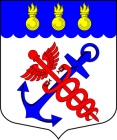 Муниципальный Советмуниципального образования муниципальный округ Морские воротаСанкт-ПетербургРЕШЕНИЕ23.04.2015											№ 06/01Об утверждении Плана нормотворческой деятельностиМуниципального Совета муниципального образованиямуниципальный округ Морские ворота на I полугодие 2015 года.В соответствии с Федеральным законом от 06.10.2003 г. № 131-ФЗ «Об общих принципах организации местного самоуправления в Российской Федерации», Законом Санкт-Петербурга от 23.09.2009 г. № 420-79 «Об организации местного самоуправления в Санкт-Петербурге»:СОВЕТ РЕШИЛ:1. Утвердить План нормотворческой деятельности Муниципального Совета муниципального образования муниципальный округ Морские ворота на I полугодие 2015 года (Приложение № 01 к данному Решению).2. Контроль за исполнением настоящего Решения возложить на Главу муниципального образования муниципальный округ Морские ворота Толкачеву Е.В..3. Настоящее Решение вступает в силу с момента принятия.Председательствующий,Глава муниципального образованиямуниципальный округ Морские ворота						 Е.В.Толкачева							      Приложение № 01      к Решению Муниципального Совета      муниципального образования       муниципальный округ Морские ворота      от 23 апреля 2015 г. № 06/01ПЛАНнормотворческой деятельности Муниципального Совета муниципального образования муниципальный округ Морские воротана I полугодие 2015 года№п/пНормативно-правовой актСрокпринятия1231Внесение изменений в Устав внутригородского муниципального образования Санкт-Петербурга муниципальный округ Морские воротаПо мере необходимости2Утверждение Положения об Общественном совете муниципального образования муниципальный округ Морские воротаI квартал3Утверждение Положения о Молодежном совете при Муниципальном Совете муниципального образования муниципальный округ Морские воротаI квартал4Утверждение Плана нормотворческой деятельности на I полугодие 2015 годаI квартал5Утверждение графика приема граждан депутатами Муниципального Совета на 2 квартал 2015 годаI квартал6Рассмотрение и утверждение годового отчета об исполнении бюджета муниципального образования муниципальный округ Морские ворота за 2014 годI – II квартал7Рассмотрение проектов нормативных правовых актов, внесенных гражданами муниципального образования муниципальный округ Морские ворота в порядке правотворческой инициативыПо мере поступления8Рассмотрение поступивших протестов, представлений и предложений органов прокуратурыПо мере поступления9Принятие иных правовых актов в соответствии с требованиями действующего законодательстваПо мере необходимости10Внесение изменений в действующие муниципальные правовые акты в целях приведения их в соответствие с требованиями действующего законодательстваПо мере необходимости